Commonwealth of MassachusettsDepartment of Mental HealthCommunity Crisis Stabilization ServiceWaiver PetitionApplicant/Licensee Name:	     Service Site Location (street, city or town, zip code):      				License #: 	     		License Expiration Date:      	Instructions: Complete items 1-5, using additional pages as necessary and attaching any documentation that would support granting of this waiver (See 104 CMR 28.19(3)). This waiver petition must be typed. The Waiver Petition Determination (pg. 2) will be returned to the Provider by the Licensing Coordinator.  Cite the regulation number that the waiver is based upon and include the complete text of the regulation. Is this request for a renewal of a waiver that has previously been granted to this service site?  Yes       No        Write a standard that the service site would comply with and proposes to adopt as a substitute. Write a justification for the newly written standard. If this petition is granted by DMH and Massachusetts Behavioral Health Partnership (MBHP), I agree to be held accountable to the substantiated standard in the same degree and manner as any other regulation._______________________________________		     	Signature of President/CEO or Designee			Date_______________________________________		     Type or Print Name						TitleCommonwealth of Massachusetts Department of Mental Health Community Crisis Stabilization ServiceWaiver Petition DeterminationTo be completed by DMH Licensing and MBHPDate:       Provider:      		Service Site Location:       License Type: Class I 	☐  Class II	 ☐  Class III	 ☐  Regulation Number for Which Waiver is Requested:       Short Description:       Licensing Coordinator's  APPROVE ____	DISAPPROVE___	 Signature: ___________________ Date: ________ Comments: Massachusetts Behavioral Health Partnership (MBHP)  APPROVE____	DISAPPROVE___	Signature: ___________________ Date: _______________ Comments:  Director of Program Evaluation: GRANT ______	DENY ________	 Signature: ___________________ Date: _______________ Comments / Conditions attached to Waiver: 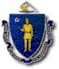 